臺南市106年度非學校型態實驗教育計畫家長申請辦理說明會研習計畫研習目標：促使家長進一步了解非學校型態實驗教育及基本意義。促使家長與教育局雙向溝通及了解。連結實驗教育家長與校方之溝通管道。辦理單位：主辦單位：臺南市政府教育局承辦單位：臺南市官田區隆田國小研習對象及人數：本市辦理非學校型態實驗教育之學生、家長及相關團體人士，預計約100人。研習時間：106年03月21日（星期二）13:30-16:30。研習地點：臺南市官田區隆田國小，電話：06-5791047臺南市官田區隆田里中山路一段127號(隆田火車站旁)研習課程：報名方式：家長請於106年03月17日前填妥報名表，傳真或以電子郵件傳送隆田國小，並請電話確認是否收到報名資訊。聯絡人：黃小姐電話：06-5791047#831傳真電話：06-5790677電子郵件：hallelujah@tn.edu.tw學校人員及工作人員即日起至106年03月17日前，逕至本市學習護照報名。（研習編號：198219，網址：http://e-learning.tn.edu.tw/）為響應環保政策，本會議不提供紙杯，敬請自備環保杯具。參與本研習人員及工作人員請各校給予公假登記，全程參加者登錄研習時數3小時。經費：本局年度預算支付。獎勵：辦理活動相關人員依「臺南市立高級中等以下學校教職員獎懲案件作業規定」辦理敘獎。車輛停放請停放於本校後方體育公園停車場，以步行從後門進入本校第三棟2樓視聽教室，檢附隆田國小周邊道路平面圖。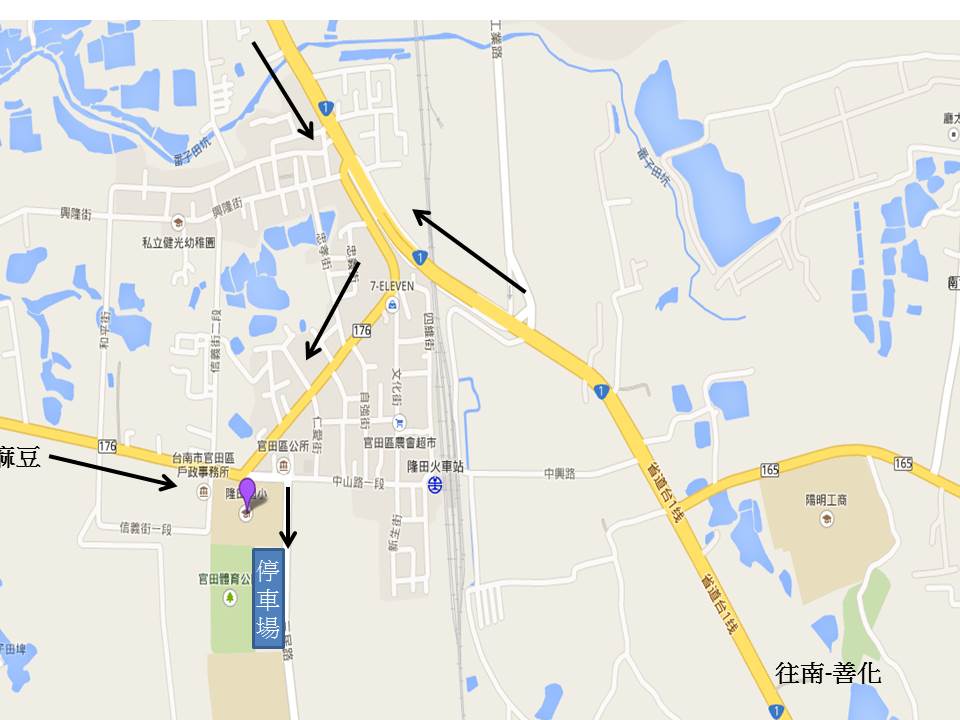 時間課程內容主持人13：30~13：50報到隆田國小13：50~14：00始業式教育局14：00~14：50實驗教育計畫撰寫與個案分享(一)黃向吟主任14：50~15：00中場休息隆田國小15：00~15：50實驗教育計畫撰寫與個案分享(二)黃向吟主任15：50~16：00申請流程及業務說明王建堯調用教師隆田國小陳義文主任16：00~16：30綜合座談陳振男校長教育局